     МБУК Цимлянского района 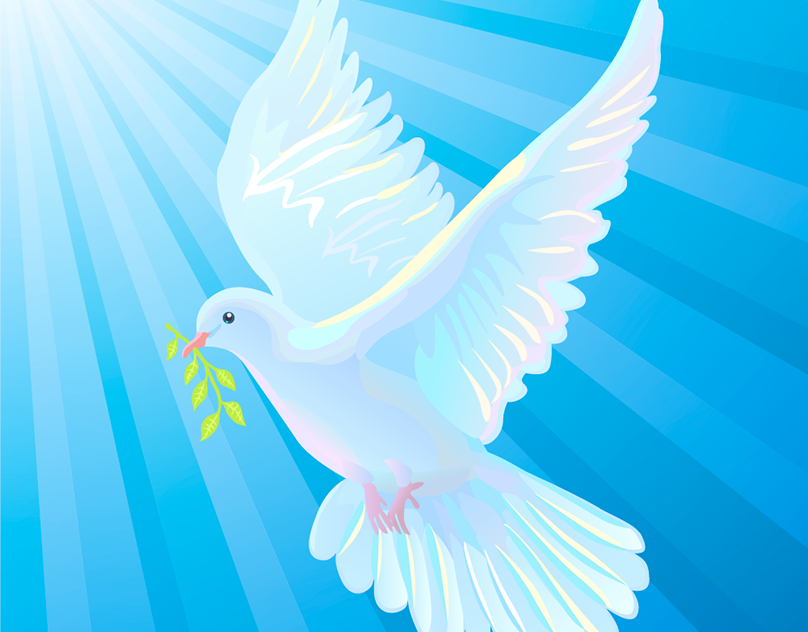 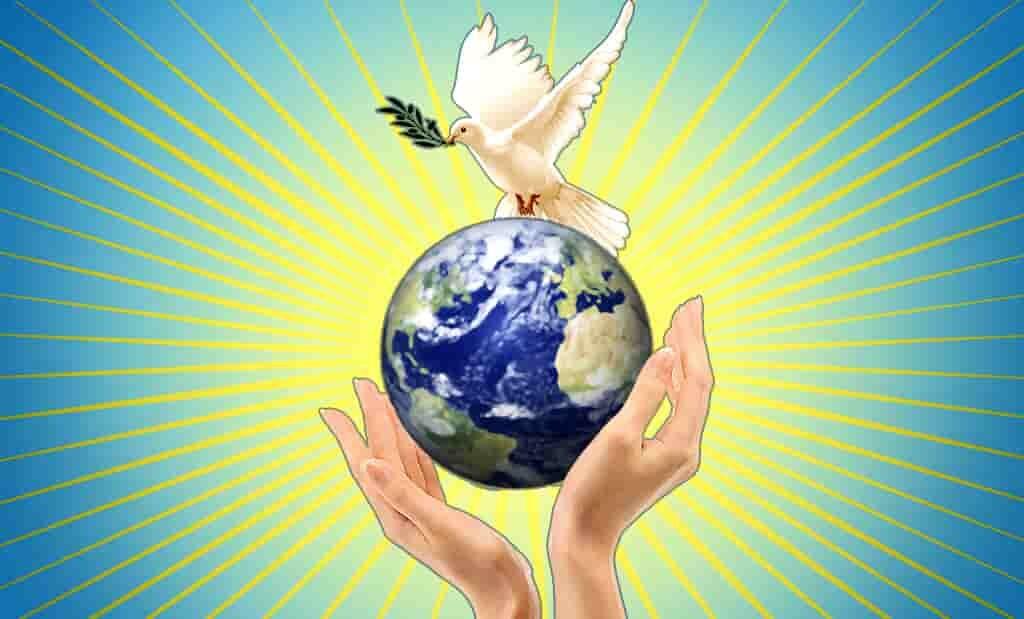 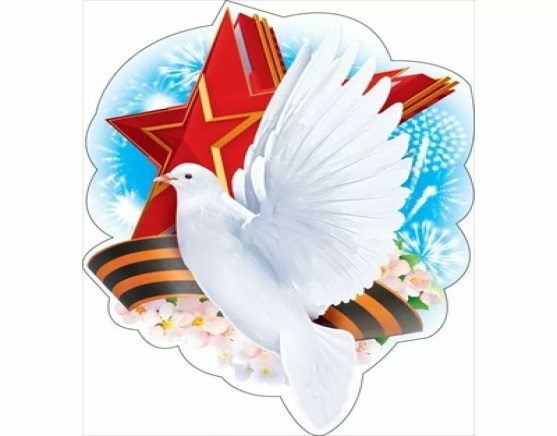                                                                     «Центральный дом культуры»        Приглашает жителей Цимлянского района принять участие во Всероссийском   Флешмобе   «Голубь мира» Каждый участник , выражая свою благодарностьветеранам и ради мира на всей планете,  любым способом делает голубя,фотографирует  его ,отправляет фото на почту МБУК ЦР «ЦДК»  crdk55@mail.ru.   или под хештегом #ГолубьМира ,  #МирНаЗемле  голубей можно отправить «в полет» в интернет пространство24 июня в 18-30 на специально оборудованной площадке по адресу ул.Московская,55.можно будет изготовить голубя или прикрепить вашего на подготовленный стенд